						Program Name:						Grant Number:						Quarterly Reporting Period:1. LAW ENFORCEMENT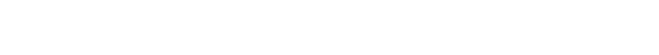 The Law Enforcement purpose area includes activities conducted by law enforcement organizations. These activities may include prevention, intervention, apprehension, and detention activities.Programs: includes activities where individuals are served, directly or indirectly.Programs may include one-time events, services, or events and services that occur on a continuous basis.Personnel: includes activities where individuals are hired, maintained, or paid overtime.Equipment Purchases and/or Technology Investments:  includes activities where equipment purchases or technology investments were made that improve efficiency and/or cost savings.Training: includes activities where training (transferring of skills and knowledge) occurs. This may include training by the organization of its own staff, training by the organization of individuals from other organizations, or training of the organization’s staff by other individuals.Task Forces: includes activities conducted by a specially trained unit or group to achieve a specific purpose. This includes activities conducted by any type of task force, or targeted or organized law enforcement initiatives such as anti-gang, drug, AMBER alert, or anti-human trafficking.Seizures: includes activities conducted by law enforcement such as confiscation of items related to task force activity. Seizures can include cash, guns, vehicles, gangs and drugs.Accomplishments: includes any accomplishments during the reporting period.A. Programs1.  Please indicate the number of programs you have implemented, expanded, and sustained during the reporting period. A program is a set of actions to accomplish a specific purpose. An example of a program may be when a law enforcement officer gives anti-drug talks to students monthly at community schools. 2.  Please briefly describe the law enforcement program that you have implemented, expanded and sustained during the reporting period. Include a brief explanation of what the program’s purpose and goal are, how the program is being implemented and by whom. 3. What type of program did you implement, expand and sustain during the reporting period? Examples include enforcement programs. Check all that apply.  Alcohol/Tobacco Enforcement Gang Abatement Gang Enforcement  Gang Resistance  Impact Teams School Resource Officer and Crisis Intervention Training Sexual Offender/Predator Tracking  Task Forces and Drug Interdiction  Traffic Enforcement Training Broken Windows Child Abuse Investigation Crime Prevention Crime Task Forces (other than drugs) Community Policing Drug Prevention Domestic Violence Enforcement Equipment Evidence-based Policing Other, please specify:	4. Who is the target population for the program you implemented, expanded or sustained during the reporting period? Example: If this is a general population program, is it focused on teens, or is it a faith-based group? 5. What types of events have been held during the reporting period? Check all that apply.Examples include safe street operations, CeaseFire campaign, crime publicity campaigns, bulletins about top-10 criminals, gun buybacks, and call-ins. Community Outreach Events Educational Events Media Campaign (television, radio, billboards, pamphlets, posters) Other please specify:   B. Personnel6. How many personnel have you maintained with JAG funds during the reporting period?Maintained personnel means any staff members who were already working with the law enforcement organization, but who are now being paid partially or fully with BJA JAG grant funds. Only report each individual as maintained once for the life of the award.  7. How many new personnel were hired with JAG funds during the reporting period? Hired personnel means any new individuals who did not work for the law enforcement organization, but who were selected for employment during the reporting period. Only report each new hire once for the life of the award. 8. What types of positions were filled during the reporting period? Check all that apply. Administrative Staff Correctional Officers and Jailers Counselors Court Staff  Evaluator Law Enforcement Officers Legal Staff (defense attorneys, prosecutors, indigent defense)  Program Managers Trainers and Technical Assistance Specialist Non-sworn Law Enforcement Personnel Crime Analyst Civilian Personnel Other please specify:9. How many overtime hours were paid for with JAG funds during the reporting period?Overtime hours are those that non-exempt employees work beyond normal working hours(usually 40) during a workweek.  10. What types of positions were supported with overtime hours using JAG funds during the reporting period? Check all that apply. Administrative Staff Correctional Officers and Jailers Counselors  Court Staff  Evaluators Law Enforcement Officers Legal Staff (defense attorneys, prosecutors, indigent defense)  Program Managers Trainers and Technical Assistance Specialists Non-sworn Law Enforcement Personnel Crime Analysts Civilian Personnel Other please specify: C. Equipment Purchases and  Technology Investments11. Which types of equipment purchases and/or technology investments were made withJAG funds during the reporting period? Check all that apply. Lethal Weapons (firearms) Less-lethal Weapons, Impact Weapons (batons, bean bag shotgun rounds, etc.), Chemical Weapons (CS gas, pepper spray), Energy Devices (tasers) Equipment for Police Cruisers Tactical Vests/Body Armor Computer-aided Dispatch (CAD) Emergency Medical Services (EMS)  Computers/Mobile Data Terminals Computer Software Mobile Access Equipment (for example, aircards for Verizon,Sprint, AT&T, etc.)  Security Systems (station or evidence room) In-car/On-person Camera Systems Video Observation (station, community, pole cams) Undercover Surveillance Equipment (microphones, video) License Plate Readers Vehicles  Radios Other please specify:12. Describe any efficiencies or cost savings achieved as a result of an equipment purchase and/or technology investment during the reporting period.  D. T raining13. How many individuals from your organization were trained during the reporting period?This includes training received by individuals within your organization and provided by your organization during the reporting period. Trainings could have been held within or outside of your organization. Report the total number of individuals trained, not the number of trainings he or she attended. Only report each individual once for the reporting period.A.  Number of individuals within your organization who received training. B. Number of individuals outside of your organization whom you provided training for. 14. Were participants asked to complete an evaluation of training during the reporting period?A. Yes 	No  B.  If yes, how many individuals completed an evaluation?  C.  If yes, how many individuals rated training as being satisfactory or better? 15. Did you provide a pre-test and post-test for training during the reporting period?A. Yes 	No  B. If yes, how many individuals completed a pre-test and post-test for training?C. If yes, how many individuals completed a post-test with an improved score over the pre-test?   16. How many training hours have been completed during the reporting period? This includes training completed by individuals within your organization and provided to individuals outside the organization.A. How many training hours have been completed by individuals within your organization?   	B. How many training hours have been provided to individuals outside of the organization?   	E. T ask Forces (Includes T argeted or Organized Law EnforcementInitiatives)17. How many hours were used toward task force activity during the reporting period paid for with JAG funds?  	18. How many NEW investigations/cases were initiated during the reporting period?  19. How many investigations/cases were closed during the reporting period? 20. How many community meetings were held during the reporting period? 21. What was the total number of individuals (including gang members) arrested based on task force activity during the reporting period? A. How many of these individuals were charged with a misdemeanor during the reporting period? B. How many of these individuals were charged with a felony during the reporting period? 22. What was the total number of GANG MEMBERS ONLY arrested based on task force activity during the reporting period? Report on this only if you have a gang task force. As defined by DOJ, a gang is an association of three or more people who adopt a group identity represented by a common name, sign, or symbol. The gang engages in criminal activity, using violence or intimidation to enhance their power and access to resources. As organizations, gangs may have identifiable structures, rules for joining and behavior, and regular meetings. Gangs may also provide protection for their members and exert control over a particular geographic location or region. For the expanded definition go to: 	http://www.nij.gov/topics/crime/gangs-organized/gangs/definitions.htm Total. 23. What total drug amounts were seized during the reporting period? Please report the amount seized for each type of drug. Please indicate dosage unit, pills, grams, kilograms, or pounds. Report on this only if you have a drug task force.A.  HeroinB.  Cocaine PowderC.   Cocaine (crack)D.   Marijuana (commercial grade, hydroponic, or synthetic/spice)E.  MethamphetamineF.   Methamphetamine (ice) G.   Ecstasy (MDMA)H.  Prescription pills (examples: Xanax, OxyContin [oxycodone], Vicodin or Lortab [acetaminophen and hydrocodone], etc.) I. 	PsilocybinJ.   PseudoephedrineK.  SteroidsL.  SalviaM.  OtherN.  If other, please specify: 24. What total drug amounts were seized from clandestine drug labs during the reporting period? Please report the amount seized for each type of drug. Please indicate dosage unit, pills, grams, kilograms, or pounds. Report on this only if you have a drug task force.A.  HeroinB.  Cocaine (powder)C.   Cocaine (crack)D.   Marijuana (commercial grade, hydroponic, or synthetic/spice)E.   MethamphetamineF.   Methamphetamine (ice)G.   Ecstasy (MDMA)H.  Prescription pills (examples: Xanax, OxyContin [oxycodone], Vicodin or Lortab [acetaminophen and hydrocodone], etc.)I. 	PsilocybinJ.    PseudoephedrineK.  SteroidsL.  SalviaM.  OtherN.  If other, please specify: F. Other T ypes of Seizures25. How many firearms were seized during the reporting period? A. Of the firearms seized, how many of their serial numbers were put into the NationalIntegrated  Ballistic Information  Network (NIBIN)? B. Of the firearms seized, how many were traced through the Bureau of Alcohol, Tobacco, Firearms and Explosives? 26. How many individuals were charged with firearm crimes during the reporting period?   27. How many Federal forfeiture cases were filed during the reporting period? 28. What was the value of assets forfeited under Federal cases during the reporting period?Assets include property, cash, vehicles, weapons, jewelry, drugs, etc.A.  Enter amount in dollars ($). B.  Of the assets seized, what was the value  that was drug related? ($) 29. How many State forfeiture cases were filed during the reporting period? 30. What was the value of assets forfeited under State cases during the reporting period?Please report in dollars ($).A.  Enter amount in dollars ($). B.  Of the assets seized, what was the value  that was drug related? ($) 31. How many gangs were disrupted during the reporting period? Disrupted means impeding the normal and effective operation of the targeted organization, as indicated by changes in organizational leadership and/or changes in methods of operation, such as trafficking patterns, communications, etc. 32. How many gangs were dismantled during the reporting period? Dismantled means destroying the organization’s leadership, financial base, and supply network so that the organization is incapable of operating and/or reconstituting itself. 33. How many drug-trafficking organizations and money-laundering organizations were disrupted during the reporting period? A drug-trafficking organization is an organization that conducts an illicit trade in an area involving illegal drug production, manufacturing, importation, or distribution. The drug activities conducted by the drug trafficking organization in the area are known to have a harmful impact on other areas of the country.       https://www.ncjrs.gov/ondcppubs/publications/enforce/hidta2001/overview.html   34. How many drug-trafficking organizations and money-laundering organizations were dismantled during the reporting period?  	G. Accomplishments35. For the Law Enforcement purpose area, please briefly describe, [500-character limit] any of your program’s accomplishments during the reporting period. Please include any benefits or changes observed as a result of JAG-funded activities, such as program completion, or changes in attitudes, skills, knowledge, or conditions. 